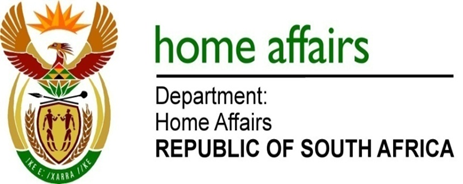 NATIONAL ASSEMBLYQUESTION FOR WRITTEN REPLYQUESTION NO. 2074DATE OF PUBLICATION: MONDAY, 7 AUGUST 2017 INTERNAL QUESTION PAPER 25 OF 20172074.	Ms H O Hlophe (EFF) to ask the Minister of Home Affairs:Whether (a) her department and/or (b) any entities reporting to her are funding, including by way of discretionary funding, any institution of research and development (i) domestically and/or (ii) internationally; if so, (aa)(aaa) what are the names of the specified institutions and (bbb) what are their functions, (bb) from what date has her department or any entity reporting to her been funding them and (cc) what amount has her department contributed towards such funding?																				NW2296EREPLY:The Department and the entities responded as follows:(a)	Department of Home Affairs(a)(i)	No(a)(ii)	No(aa)(aaa) N/A(bbb)	N/A(bb)		N/A(cc)		N/A(b)	Government Printing Works(b)(i)	No(b)(ii)	No(aa)(aaa) N/A(bbb)	N/A(bb)		N/A(cc)		N/A(b)	Electoral Commission(b)(i)	No(b)(ii)	No(aa)(aaa) N/A(bbb)	N/A(bb)		N/A(cc)		N/A